Двадцатое заседание четвертого созываРЕШЕНИЕ28 ноября 2018 года № 88 «О внесении изменений и дополнений  в решение Совета от  01.04.2015 года № 168  «Правила землепользования и застройки  сельского поселения Мурсалимкинский сельсовет муниципального района Салаватский  район Республики Башкортостан»В соответствии со ст. 28 ФЗ от 06.10.2003 г. № 131-ФЗ «Об общих принципах местного самоуправления в Российской Федерации», ст. 33 Градостроительного кодекса Российской Федерации,  Уставом сельского поселения Мурсалимкинский сельсовет муниципального района Салаватский район Республики Башкортостан, в целях соблюдения прав человека на благоприятные условия жизнедеятельности, прав и законных интересов правообладателей земельных участков и объектов капитального строительства, Совет сельского поселения Мурсалимкинский сельсовет муниципального района Салаватский район   Республики БашкортостанРЕШИЛ:Внести изменения и дополнения  в решение Совета от 01.04.2015 года № 168 «Правила землепользования и застройки сельского поселения Мурсалимкинский сельсовет муниципального района Салаватский район Республики Башкортостан»:- в таблицу 4 ст. 50 ПРАВИЛ  ЗЕМЛЕПОЛЬЗОВАНИЯ  И  ЗАСТРОЙКИ СЕЛЬСКОГО ПОСЕЛЕНИЯ МУРСАЛИМКИНСКИЙ СЕЛЬСОВЕТ МУНИЦИПАЛЬНОГО РАЙОНА САЛАВАТСКИЙ РАЙОН РЕСПУБЛИКИ БАШКОРТОСТАН следующее дополнение:- «Для земельных участков в зоне Ж-1 с разрешенным использованием «Бани» и «Гаражи индивидуальных легковых автомобилей» предельные размеры не регламентированы.».2. Обнародовать настоящее Решение с приложением на  информационном стенде Совета сельского поселения Мурсалимкинский сельсовет муниципального района Салаватский район Республики Башкортостан по адресу: Республика Башкортостан, Салаватский район, с. Мурсалимкино, ул. Строительная дом 15.3. Контроль за исполнением настоящего Решения возложить на постоянную комиссию Совета сельского поселения Мурсалимкинский сельсовет муниципального района Салаватский район Республики Башкортостан по развитию предпринимательства, земельным вопросам, благоустройству и экологии.Глава сельского поселения                                                     А.Я. Садыков                                                         	                                                     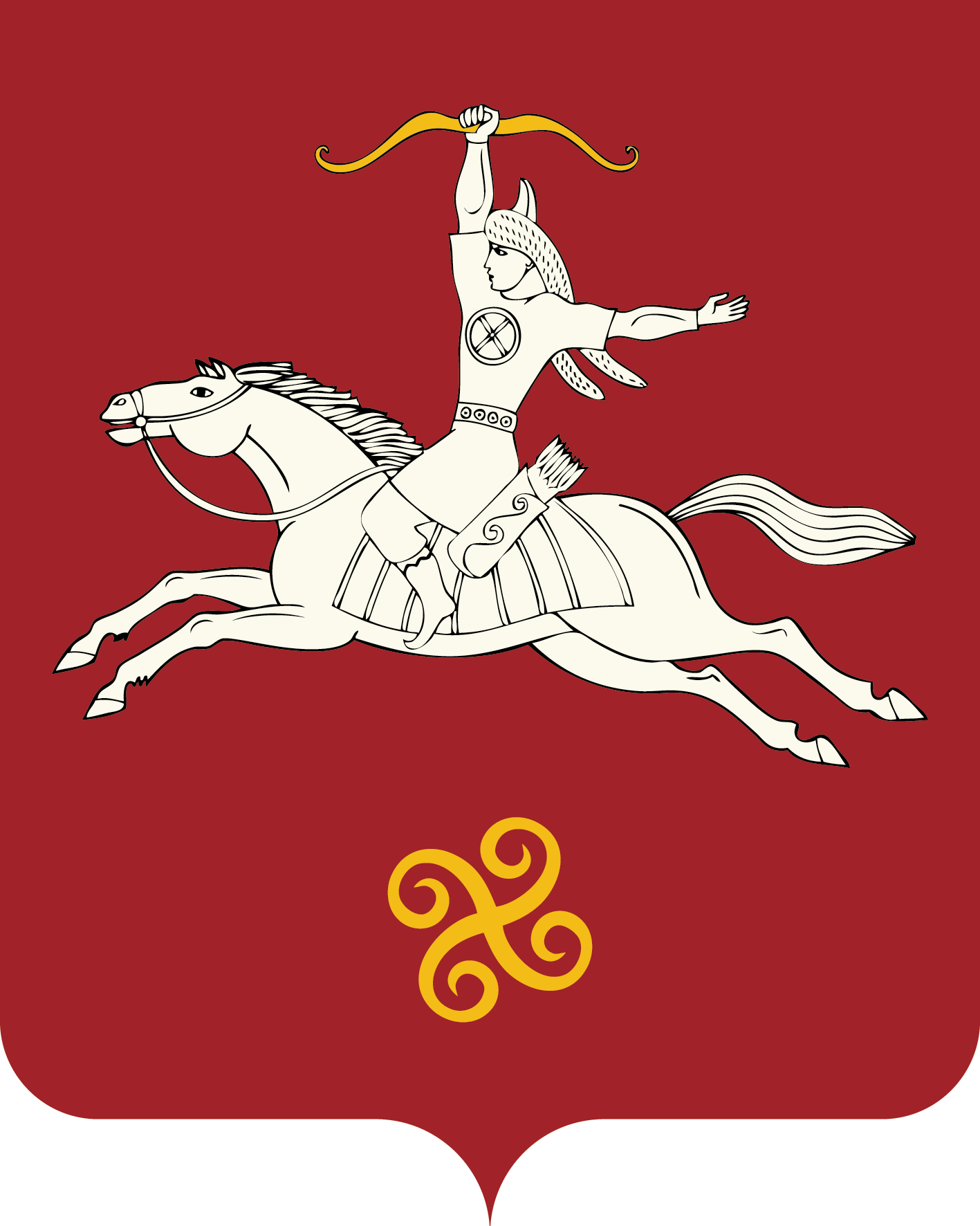 